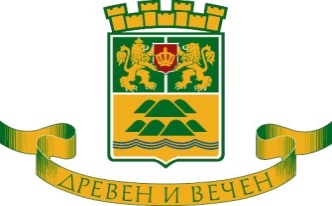 О Б Щ И Н А   П Л О В Д И ВОБЯВЛЕНИЕНа основание чл. 25, ал.1, във връзка с чл. 21, ал. 1 от ЗОС и чл. 21, ал. 3 от ЗОС, в съответствие с влязъл в сила ПУП-ПУР „Смесена многофункционална зона - Юг с устройствени  зони, гр.Пловдив“, одобрен със Решение № 340, взето с протокол № 15 от 17.09.2015г. на Общински съвет – Пловдив, с оглед реализиране на обект, публична общинска собственост – „Разширение и продължение на бул. „Александър Стамболийски“ и свързването му с бул. „Цар Симеон“ като елемент на първостепенна улична мрежа, в участъка между бул. „Кукленско шосе“ и бул. „Асеновградско шосе“, в съответствие с Годишната програма на Община Пловдив за управление и разпореждане с имоти общинска собственост за 2022 г., приета с Решение № 46, взето с протокол № 4 от 24.02.2022г., Кметът на община Пловдив уведомява собствениците, че открива процедура по принудително отчуждаване на следните недвижими имоти:1. Поземлен имот с идентификатор 56784.536.639 по кадастралната карта и кадастралните регистри на гр. Пловдив, одобрени със Заповед №РД-18-48/03.06.2009 г. на Изпълнителния директор на АГКК, с адрес на поземления имот: гр. Пловдив, ЮИЗ № 36, целият с площ 4 835 кв.м., трайно предназначение на територията: Урбанизирана, начин на трайно ползване: Ниско застрояване (до 10м), при граници по кадастрална карта: поземлен имот с идентификатор 56784.536.629, който съгласно действащия ПУП-ПУР „Смесена многофункционална зона - Юг с устройствени  зони, гр.Пловдив“, одобрен със Решение № 340, взето с протокол № 15 от 17.09.2015г. на Общински съвет – Пловдив, попада в уличната регулация на бул. „Александър Стамболийски - продължение“, в участъка между бул. „Кукленско шосе“ и бул. „Асеновградско шосе“, гр.Пловдив.Собственици на имота са: Жоро Петров Меричлерски - 1/6 ид. част, Росица Петрова Белева - 1/6 ид. част, Елка Петрова Меричлерска – 1/6 ид. част, Марийка Ангелова Кацарчева - за 1/8 ид. част, Анка Ангелова Иванова - за 1/8 ид. част, Костадинка Ангелова Сотирова - за 1/8 ид. част, Живко Янков Атанасов - за 1/16 ид. част, и Софка Янкова Атанасова - за 1/16 ид. част, съгласно решение на поземлена комисия - Пловдив, и удостоверение за наследници, издадено от район „Централен“.Равностойното паричното обезщетение, определено в съответствие разпоредбите на чл.22, във връзка с §1 от ДР на ЗОС, съгласно оценка изготвена от независим оценител за имота с площ 4 835 кв.м., е в размер на 145 050 лв. (сто четиридесет и пет хиляди и петдесет лева) без ДДС.2. Поземлен имот с идентификатор 56784.536.638 по кадастралната карта и кадастралните регистри на гр. Пловдив, , одобрени със Заповед №РД-18-48/03.06.2009 г. на Изпълнителния директор на АГКК,  с адрес на поземления имот: гр. Пловдив, ЮИЗ № 26, целият с площ 1 428 кв.м., трайно предназначение на територията: Урбанизирана, начин на трайно ползване: Ниско застрояване (до 10м), при граници по кадастрална карта поземлени имоти с идентификатори: 56784.536.628, 56784.536.1438, който съгласно действащия ПУП-ПУР „Смесена многофункционална зона - Юг с устройствени  зони, гр.Пловдив“, одобрен със Решение № 340, взето с протокол № 15 от 17.09.2015г. на Общински съвет – Пловдив, попада в уличната регулация на бул. „Александър Стамболийски - продължение“, в участъка между бул. „Кукленско шосе“ и бул. „Асеновградско шосе“, гр.Пловдив.Собственици на имота са: Жоро Петров Меричлерски - 1/6 ид. част, Росица Петрова Белева - 1/6 ид. част, Елка Петрова Меричлерска – 1/6 ид. част, Марийка Ангелова Кацарчева - за 1/8 ид. част, Анка Ангелова Иванова - за 1/8 ид. част, Костадинка Ангелова Сотирова - за 1/8 ид. част, Живко Янков Атанасов - за 1/16 ид. част, и Софка Янкова Атанасова - за 1/16 ид. част, съгласно решение на поземлена комисия - Пловдив, и удостоверение за наследници, издадено от район „Централен“.Равностойното паричното обезщетение, определено в съответствие разпоредбите на чл.22, във връзка с §1 от ДР на ЗОС, съгласно оценка изготвена от независим оценител за имота с площ 1 428 кв.м., е в размер на 42 840,00 лв. (четиридесет и две хиляди осемстотин и четиридесет лева) без ДДС.3. Поземлен имот с идентификатор 56784.536.1438 по кадастралната карта и кадастралните регистри на гр. Пловдив, одобрени със Заповед №РД-18-48/ 03.06.2009 г. на Изпълнителния директор на АГКК, последно изменение със заповед № КД 14-16-326/07.03.2011г. на Началника на СГКК-Пловдив, с адрес на поземления имот: гр. Пловдив, ул. „Кукленско шосе“, целият с площ 607  кв.м., трайно предназначение на територията: Урбанизирана, начин на трайно ползване: За друг вид поземлен имот за движение и транспорт, при граници по кадастрална карта поземлени имоти с идентификатори: 56784.536.638, 56784.536.628, 56784.536.724, 56784.536.629, 56784.536.1048, 56784.536.1049, 56784.536.1056, 56784.536.1057, 56784.536.1055, 56784.536.1065, 56784.536.1437, 56784.536.1059, 56784.536.1003, който съгласно действащия ПУП-ПУР „Смесена многофункционална зона - Юг с устройствени  зони, гр.Пловдив“, одобрен със Решение № 340, взето с протокол № 15 от 17.09.2015г. на Общински съвет – Пловдив, попада в уличната регулация на бул. „Александър Стамболийски - продължение“, в участъка между бул. „Кукленско шосе“ и бул. „Асеновградско шосе“, гр.Пловдив.Собственик на имота е „КРЕПЕЖНИ ИЗДЕЛИЯ“ АД, ЕИК 115006871, представлявано от „КИ МЕНИДЖЪНТ 07“ ЕООД с управляващ Теодор Георгиев Батев, и „ЕВРОВЕС“ЕООД, представлявано от Валентин Петрушов Тодоров - заедно и поотделно, със седалище и адрес на управление :гр.Пловдив, бул. „Кукленско шосе“ № 15, съгласно нотариален акт, вписан в АВ, СВ – Пловдив.Равностойното паричното обезщетение, определено в съответствие разпоредбите на чл.22, във връзка с §1 от ДР на ЗОС, съгласно оценка изготвена от независим оценител за имота с площ 607 кв.м., е в размер на 34 790,00 лв. (тридесет и четири хиляди седемстотин и деветдесет лева) без ДДС.4. Част с площ 153 кв.м. от поземлен имот с идентификатор 56784.524.98 по кадастралната карта и кадастралните регистри на гр. Пловдив, одобрени със Заповед №РД-18-48/ 03.06.2009 г. на Изпълнителния директор на АГКК, последно изменение  от 28.10.2019г., с адрес на поземления имот: гр. Пловдив, бул.„Константин Величков“ № 97, целият с площ 4674 кв.м., трайно предназначение на територията: Урбанизирана, начин на трайно ползване: За друг обществен обект, комплекс, номер по предходен план: 501(98), квартал 3А по плана на ЮИЗ, парцел I-501,oбщ. обсл. и стопански дейности и трафопост, при граници по кадастрална карта поземлени имоти с идентификатори: 56784.551.59, 56784.524.119, 56784.539.73, 56784.540.1063, 56784.524.1500, 56784.551.60, който съгласно който съгласно действащия ПУП-ПУР „Смесена многофункционална зона - Юг с устройствени  зони, гр.Пловдив“, одобрен със Решение № 340, взето с протокол № 15 от 17.09.2015г. на Общински съвет – Пловдив, попада в уличната регулация на бул. „Александър Стамболийски - продължение“, в участъка между бул. „Кукленско шосе“ и бул. „Асеновградско шосе“, гр.Пловдив.Собственик на имота е „НАЙСИ КАР“ АД, ЕИК 115776726, представлявано от Стоян Илиев Илиев и Цонко Киров Киров - заедно и поотделно, със седалище и адрес на управление :гр.Пловдив, бул.„Константин Величков“ № 97, съгласно нотариален акт, вписан в АВ, СВ – Пловдив.Равностойното паричното обезщетение, определено в съответствие разпоредбите на чл.22, във връзка с §1 от ДР на ЗОС, съгласно оценка изготвена от независим оценител за частта от имота с площ 153 кв.м., е в размер на 8 770 лв. (осем хиляди седемстотин и седемдесет лева) без ДДС.ЗДРАВКО ДИМИТРОВКмет на община ПловдивСъгласували:Пламен Райчев				Зам.-кмет СИ	Николай АджеларовДиректор Дирекция ОСХристина Комсийска- АтанасоваНачалник отдел ПООСинж. Надежда ХристоваНачалник отдел ОИРИзготвил: Весела РусеваГл.експерт 